St. George’s Students’ UnionMeeting of the Executive III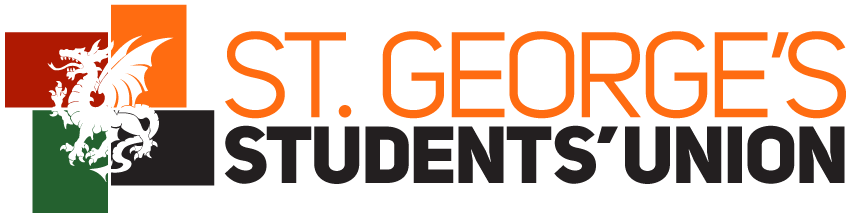 MINUTES6th September 2016H2.6/7BusinessApologiesMinutes from the previous meetingMatters arisingAOBReportsPresident VP (Finance & Student Activities)VP (Education & Welfare)General SecretaryEvents OfficersSports OfficersCommunications OfficersHeritage OfficersCharities OfficersSocieties OfficersCommunity Project OfficersTechnical OfficersEquality & Diversity OfficersEnvironment & Ethics OfficerInternational Officers Representation OfficersCampaigns OfficersStudents’ Union IssuesMove in weekend – Corey (Fran)Duty swapping – Corey (Fran)Freshers’ Fayre attendance/stalls - IshaanJunior Doctor Contract stance – Tanisha/IshaanSociety ProposalsSaving Londoner’s LivesSexpressionAOBImportant DatesMove in weekend: 17th and 18th SeptemberUG Freshers Fayre: 19th SeptemberDate of next meetingTuesday 20th SeptemberMinutes from previous meeting – 23/08/16PASSED by simple majorityApologiesCorey BriffaJoe ClarkAsh SithirapathyShalu JamesSunil SinghGabriela BarzykPresentAction PointsFrom March:Societies and webmasters to meet about online forms for locker keys and handover forms. ONGOINGFrom June:Tanisha to bring the Pantomime to SU Council as a standing item in 2016/17 to safeguard societies’ interest DISCONTINUEDFrom August:E+E to meet with Tanisha COMPLETECampaigns Officers to meet with Tanisha COMPLETEFrom the last meeting:VP F+SA to meet with societies COMPLETEVP F+SA to meet with CPOs COMPLETEVP F+SA to set a date for treasurer training COMPLETEHeritage Officers to make sure people who are stewarding know that they have to wear some sort of ‘uniform’ (eg Freshers tops) ONGOINGCharities officers to thoroughly investigate tokens again, and to send any possibilities to Ishaan to ask about prices DISCONTINUEDTechnical officers to meet with Fran and Events COMPLETECampaigns Officers to meet with Corey and Tanisha ONGOINGVP F+SA to make budget code for Red Cross and Comedy Society COMPLETESocieties Officers to file handover and Constitution for Red Cross and Comedy Society COMPLETECommunications Officers to make webpage for Red Cross and Comedy Society. COMPLETEReportsPresidentCBr was not present to give a verbal report.CL: has the Rob Lowe user survey been sent out?LJ: It has been sent to Corey, but not out yet.RT: Have you discussed with the bar managers how the new license changes will have effects on students and student behaviour within SGSU?PASSED by simple majorityVP Finance and Student ActivitiesIB gave a verbal summary of the report.NMer: When is treasurer training?IB: 14th September, there will be an email going out today.LJ: What needs to be sorted for sports trials?IB: Coaches and transport.PASSED by simple majorityVP Education and WelfareTA gave verbal summary of the report.KS: can E+D come to the training?TA: YesPASSED by simple majority.General SecretaryFH gave verbal summary of the report.EO: Who is responsible for AHR upkeep as it’s a mess. There is lots of wood.RT: I’m happy to do that with you, there were reasons that the wood was put there but can now help to move it – it is all up the air at the moment about how we will improve our storage situation.NMer: where does the wood come from?RT: It comes from all the shows. It used to live in the wood store but there is a hole in the roof so we can’t store it there anymore, so we have been having to store it in various other places.AP RT to sort wood in AHRPASSED by simple majority.Events OfficersYK gave verbal summary of report.AP Events to meet with Tech regarding UG freshers.NMer: how were the PG events?JT: They went well but it was a shame about turn out.ML: Why do you think the turn out was poor?JT: We didn’t do enough Facebook spamming, which we have learnt from for UG.AP Events to post all over facebook about UG Freshers.RV: How do you feel you’re coping with only 2 of you?JT: We reflected on this yesterday. We need to start earlier with set up etc, but other than that we are coping ok.PASSED by simple majority.Sports OfficersLJ have verbal summary of report.MD: Did the booklet get sent out to freshers?OR: YesEO: Is treasurer training just training for society treasurers?ML: YesPASSED by simple majority.Communications OfficersRV gave verbal summary of report.VS: Is there a way to incorporate The TAB in our newsletter?RV: We could do it, but as its not an official society of SGSU and also previously it has gone against some of the things we stand for, we would have to discuss it first.CL: What’s Boomerang?RV: The app companyRT: Now that you’ve moved the day of the newsletter, does that change your deadline for accepting entries for the newsletter?RV: We are including anything in our inbox when we are making it.IB: I need access to all students mailing list to send out treasurer training, can this go through you?RV: We probably need to talk about it as I think we can only send the newsletter.EO: Can we have a meeting to discuss a request system for UG freshers discos want to have as many possible channels as possibleRV: It is already set up and ready to go on the app, but we can meet about it.AP Ethan to meet with Communications about Freshers song requests.NMer: What’s the nature of the miscommunication you mentioned?RV: Corey was overheard talking about a new app and we were concerned it was replacing our app but its not, its called Hubbub.RT: What is Hubbub?RV: It is being headed by Corey not us, but it’s a type of social media app.IB: It’s a geofencing app allowing us to put deals from the shop etc, we’re just trialing it and if it doesn’t work we won’t continue with it.NMer: How long is the trial?IB: One month, so will cover the freshers period.PASSED by simple majority.Heritage OfficersCBl gave verbal summary of report.RV: Do you have plans for your heritage board?CBl: Yes we going to get new pictures at WW8 and will uphold the best dressed competition, we will also use the board for sports teams – if they want to advertise their games that can be done there.NMer: Is there any movement on acquiring the glass cabinets on first floor?CBl: We are still discussing it.PASSED by simple majority.Charities OfficersET gave verbal summary of report.RV: How will you increase attendance at your quiz, learning from Family Fortunes in PG freshers?AC: We have enough time before freshers to use effectively, we will focus on advertising.RT: Advertising the prizes works as a good selling point.BO: Does the quiz have a theme?ET: There will be different themes for the rounds.PASSED by simple majority.Societies OfficersJM gave verbal summary of report.NMer: Big thanks to Cerys and Anya for stepping up at Freshers Fayre, and have you received all handover documents from societies?NMel: We are still working on it, we will send a follow up email tomorrow and we went round at Freshers Fayre.IB: You really need to check your emails as they’re piling up and people haven’t got responses.RV: When’s the deadline for stalls at FF and when will be get the list for barcodes?JM: The deadline will be the week beforeAP Societies to get on top of emailsRV: Have you got any plans for your boards?JM: Not yetMD: Could you advertise the SU emails at council as a lot of societies don’t know they have them.NMel: I’m working on this with Fran to find them and give them to them.AP Naomi to carry on SU society email sorting with FranRT: People cant access those accounts on mobile devices without the app – is there a way we can resolve this?EO: We would need the passwords for them which should exist and then we would be able to set it up on mobile.PASSED by simple majority.Community Projects OfficersMD gave verbal summary of report.IB: In the meeting we spoke about societies being converted to CPs, could you let everyone know about it.MD: We are going to discuss it at the meeting next week and then bring it back here.AP CPOs to check list of CPs on website is all correct and up to date, following reorganization of webpagesPASSED by simple majority.Technical OfficersPUT REPORT IN HEREEO gave verbal summary of report.RT: There are lots of new things you wanted to bring in, for the next few weeks I would recommend that you focus on getting through everything and don’t put too much on yourself.EO: Bar lights and smoke machines are my priorities. Most of what I wanted to do for freshers is already done.TA: How did the complaint about the speakers go?EO: One of the speakers in the AHR has burnt out which I have removed, bridged the remaining two, set volume so it is 80dB at the other side of the room. If anyone is aware of any complaints let me know and I will reduce it – the same goes for HGR.PASSED by simple majority.Equality and Diversity OfficersKS gave a verbal summary of the report.AP: Representation Officers to let each year group know that carers can also access SPACE.PASSED by simple majority.Environment and Ethics OfficersCBa gave verbal summary of the report.MD: What’s the situation at the allotment at the moment?CBa: Staff are growing everything.VS: Do you have any plans to make freshers aware of the allotment?CBa: The first thing will be my map which I would like to put in the newsletter, but I’d also like to have signage showing the way.NMer: Could we do an allotment walk from halls?CBa: I haven’t done it because we can’t do anything with it currently, so I don’t really see the point yet.PASSED by simple majority.International OfficersBO gave verbal summary of the report.PASSED by simple majority.Representation OfficersNo one present to give verbal summary of report.PASSED by simple majority.Campaigns OfficersNo one present to give verbal summary of report.LJ: Where’s your introduction to your report?CL: Were you present at GEP Freshers Fayre, and if not why?NMer: What was the outcome of the meeting with Tanisha?TA: I haven’t had a joint meeting with them yet so although we’ve decided what we need them to do no campaigns have been decided yet.AP to meet again with Tanisha, as a team.RV: What are you planning for your stand, what materials are you collecting and what will be on the stand?TA: Have you recruited actors yet?PASSED by simple majority.STUDENTS’ UNION ISSUESMove in weekendFH informed everyone that they must all be present at halls on 17th and 18th September from 7.30am, and the deadline for apologies has passed. It was asked whether non-exec can assist, and it was decided that this needs to be discussed with Corey on a case by case basis.Duty swappingFH explained that duty swapping must be done in the steps outlined in the exec handbook. The swap must be approved with the member of Top 4 on duty, and officers must swap with someone similar to themselves.Freshers FayreAttendance from exec at PG Freshers Fayre was poor and this is not acceptable for UG. UG Freshers Fayre will be a lot busier and we need every single person to be there, no excuses.EO: We had issues with exec tables at PG as we only had a table and a half. Would it be possible to have more space for exec?CBl: We have spoken to socs and this is something we will be sorting.JM: exec will be in the bar next time so will have more space.MD: Will events be selling wristbands and can people upgrade them?FH: yes.CL: Can we please be put next to ISS next time, which we have requested three times now.LorC: Yes.JDCTA: Top 4 worked hard with staff and sent out an email on Friday, which unfortunately went to some people’s clutter. We are supporting the Junior Doctors, however as it is proposed week long strikes every month we have to ensure learning isn’t compromised, so had the stroke gone ahead we were telling students to still attend placement, only taking half a day to support the strikes.NMer: Is that a half day for the whole week?TA: Yes one half day a week – this was set by the universityML: Last time students felt pressure from consultants to do things they weren’t comfortable with.TA: There was also going to be a hotline and specific mailbox for students if they felt under that sort of pressure with a member of staff to specifically address these issues as and when.IB: Communication was going to be paramount and this would all be told to the consultants too.SOCIETY PROPOSALSSaving Londoners Lives (SLL) – Jemimah BeardwoodSLL representative gave a short presentation of the society.QuestionsLJ: How often do you plan to go in and train at schools?SLL: Schools sign up online, the system is already running we just want the George’s branch to be official – we can see where the schools have time in their timetable and we then go in.RV: This seems similar to TBH/LINKS, what makes you different and why do we need you as well?SLL: TBH does younger children, we see more year 5 and year 6 ages, and we occasionally go into sixth forms. Previously we were a branch of emergency medicine but it was making it hard for us to book rooms and get Freshers Fayre stalls.DiscussionCBl: It seems quite vagueLJ: probably does clash a bit with TBH but as she said they deal with younger childrenMD: LINKS does first aid at events, and occasionally will do it at schools, whereas they would do it all the timeCL: this has been running before so I don’t see any harm and it would help them as a groupRV: It seems to overlap a bit with the student ambassador scheme, we need to consider that we are stretched on rooms - could we hold them or is that not a viable reason to reject them?NMer: I’m not sure how they’ve been operating previously, so would they require a budget?RV: They have said they don’t require any moneyML: If they ever require some they will have to ask for itMD: I think we should look to convert to a CP and they should attend first CP meeting.CBl: They are already using rooms as they are going through another society, so wouldn’t make too much difference in terms of room bookingCBl: I propose that we pass SLL as a society of SGSU on the condition that they convert to become a CP and that they attend first CP meeting of the yearSeconded by TAPASSED by simple majorityAP VP F+SA to made budget code for SLLAP Comms to make webpage for SLLAP Socs to file handover and constitution for SLLAP CPOs to email SLL about CP meeting and conversionSexpression (Kate Jones, KJ)KJ: gave short presentation on Sexpression.QuestionsOR: You said you’re focusing on settings up and making links this year, will there be teaching much this year and how will you keep members interested? Also have you asked any schools if they’d be interested?KJ: As soon as I get the all clear from SGSU, I’m going to call a meeting with the committee and we will make an educational program and discuss what we want to teach. I have a training day on 24th and 25th September with Sexpression who will train me to be the person who can train everyone in George’s that wants to be a part of Sexpression. We will clarify that program and send it out to various schools to see who would like us to come in and teach. Will also have socials for the members and continually build up relationships with local schools – it’s a free and very thorough service we will be providing.MD: Do you plan to do any events or teaching within the university?KJ: This is a good idea and we would like to do that – it might be something I talk to Tanisha about.NMer: Wandsworth has very diverse community, with a number of faith based schools and institutions who might have a sensitive approach to this – how do you intend to tackle this?KJ: We take the program to the schools and show them what we have on offer and they can discuss it further with us. Before any session we will have a meeting with head teacher or PSHE lead and see what they are happy with us discussing and in what context so as not to offend anyone – so that we are happy that what we are saying is correct whilst also being sensitive to their cultures and faiths.DiscussionCBa: I don’t feel completely comfortable with it. She doesn’t seem to have asked anyone if they want it – what if they don’t?CBl: Sexpression is a nationwide thing which is successful and there are schools using so I think there wouldn’t be a shortage for them to go to – its something that is already working.KS: In regards to talking to kids about emotional side of relationships including abuse etc, I think this is a big thing to have training from just a committee member. This could be a risky situation to be put in, and should be sorted out a lot more thoroughlyVS: How would they deal with a school that was completely against contraception for example?LorC: They might say ok we wont come as we have completely conflicting views but it’s still better to talk about what they can than nothing.MD: They don’t seem to have a big planLJ: she cant tell you exactly what she will learn and teach as her training date hasn’t come yetCBl: these are huge issues that really need to be addressed, people are willing to volunteer to help others why would we stop that. Just because the topics can be sensitive I don’t think it should be ignored.BO: I like the idea the only thing is that I’m not comfortable is that she’s the only one being trained by the national organization, maybe a couple of people should be trained incase of biases or misunderstandings CBa: In response to Cerys I don’t think we are saying its not important I think that that’s the issue – its such a big thing we want to make sure they are fully prepared first.NMer: These are critical issues that should be expressed, but we don’t know the uptake in this particular area – should go away and find out if there is demand for it in this areaCL: legally are we liable as SGSU which is something I’m apprehensive of, or does it go back to the bigger organization – I don’t want to put the SU in that position of having to deal with problems.TA: I agree that we should perhaps ask for clarification on some points and ask her to come back instead of ruling her out, I am almost certain there will be schools willing to take part, there is an obligation to teach sexual education in schools so I think there will be some demand for itOR: She said going they are going to use money for the freshers fayre, but the money shes getting from people is through signups, so I dot know how this will work – think she needs to be aware that she wouldn’t have that money in time.TA: I already have a lot of things from Sexpression that could be used.SG: We haven’t learnt much from the presentation – I think there is naivety within the room about what sexpression is, but we assume there will be adequate training and backing up – but we need to hear that and I think then a lot of people will feel more comfortable with it. The challenge of the local community, I think that’s a good thing. I would like to see her come back with more information. This could do a lot of good in the community.LorC: This is controversial but that’s why we should be talking about it – schools do have their own processes, they don’t just let anyone come in and talk.RT: We had this society before which fell apart, this might be an indication that it is not as well taken up as we might hope.IB: in response to RT – we cant assume that was why but we don’t know that so we cant comment. Sexual education and talking about this is hugely important. Sexual education is never a bad thing.OR: if we hold them back we will be delaying them from acting on all the things they’ve said they want to do.LJ: I propose we accept Sexpression as a society of SGSU on the condition that they become a CP, attend the first CP meeting, provide use with full details of what they will teach in schools and will send their VP to the Sexpression training as well.Seconded by IB.KS gave a one minute speech against the proposal: I agree with everything we’ve said, I think it needs to be delayed as I’m not convinced enough thought has gone into how huge this is. There was a lot that we weren’t told.PASSED by simple majorityAP VP F+SA to made budget code for SexpressionAP Comms to make webpage for SexpressionAP Socs to file handover and constitution for SexpressionAP CPOs to email Sexpression about CP meeting and conversionAOBWeekend AwayFH thanked everyone for their attendance at Weekend Away, and hoped that everyone enjoyed themselves. Having received some feedback, if anyone felt uncomfortable with the way circles was run, or had anything else they’d like to talk about – they are more than welcome to come and talk to FH about it. Everyone who attended, and also those who dropped out after the deadline need to pay £5 to FH ASAP.Duty ExpectationsFH explained what is expected of people when on duty at SU events. From now on there will be zero tolerance for drinking on duty, and officers are expected to stay until the end of the night and assist in clearing away at the end of the event.EO: What are the rules for drinking on a technical duty?AP: Ethan to speak to Corey about rules for Technical Officers drinking at events.Francesca HarrisFHGeneral SecretaryIshaan BhideIBVP F + SATanisha AminTAVP E + WMichael LeeMLChairReuben ThumbadooRTStudent TrusteeOliver RyanORSports OfficerCerys BladenCBlHeritage OfficerLucy JonesLJSports OfficerWill MorrellWMSports OfficerKhadija StoneKSE+D OfficerEesha TripathiETCharities OfficerAnshaal ChawdheryACCharities OfficerVafie SheriffVSCP OfficerYuna KishimotoYKEvents OfficerJeremy TeoJTEvents OfficerNa’im MerchantNMerStudent TrusteeMustafa DashtiMDCP OfficerSteven GilbertSGTrusteeCameron BarclayCBaE+E OfficerLorna ChapmanLorCSocieties OfficerJess McNaughtonJMSocieites OfficerEthan OsbornEOTechnical OfficerRuth VarneyRVCommunications OfficerSarah HillSHCommunications OfficerBukola OgunjinmiBOInternational OfficerChantal LiuCLInternational OfficerNaomi MelamedNMelSocieties OfficerIntroduction: Hi there my names Corey Briffa and I’m the Students’ Union President for 2016-2017.  It is my job to represent the views of the student body, to our union, the university and nationwide.  It is also my role to oversee the strategic and operational running of the Students’ Union. As always my door is always open so please pop in and say hello if you any queries or issues you would like to raise with me directly. Action Points: N/AWhat have I done since the last meeting: Created a Rob Lowe User Survey (With the help of Sports Officers!) Exec Weekend Away Met with Hubbub (A new interactive app for the SU) (Secured a trial period) Met with Kingston to discuss our joint Faculty StudentsPostgraduate dutiesDesigned Marketing/Advertised the Free Student printing*Discussed with Gavin about new paramedic Fresher’s Sent out Fresher’s Advertisement / Started Promotion of the Wristbands Booked Cleaning for Fresher’s Fortnight Passed my Licensing Course Discussions around the Junior doctor contractPlanning Move-in day Sent Fresher’s Handbook out to undergraduates Met Rosena – Khan (Tooting MP) What have I got coming up in the next two weeks: Annual leave 6th September – 13th September  Releasing Rob Lowe Survey (September 12th) Freshers Fortnight! (Please push all the events) Move in Week-end!Junior Doctor StrikesMeeting with Tooting Daily Press IntroductionHello everyone, my name is Ishaan Bhide and I am the Vice President for Finance and Student Activities this year. My zone contains Societies, Sport, Community Project and Heritage Officers so these are my main areas of focus, I help manage these groups, answer any queries and help you set up a new one. I also am in charge of managing the Music Room, the two minibuses as well as all of the accounts/budgets for both the Charity arm and the Trading (Bar and School Shop) arm of SGSU!Action points  Ishaan to meet with societies and CPOs- done!  Ishaan to chase up Judith Ibison regarding finance subcommittee- done!   Ishaan to set a date for treasurer training- done!What have we done since the last meetingTaken over as VP Finance fully with Alice no longer thereBought things for Exec weekend awaySet tentative date for treasurer trainingHelped socs with first Freshers Fayre, liased with all externals. A great big thanks to all exec who were there that day!Bought license for karaoke eventsAttended first Council meeting First ever lone duty at an eventContinued to confirm bookings for external companiesHad a debrief meeting with new socs and old socs to talk about what went well at the PG fayre and what we could improve onKept in touch with my zone via facebook and email Attended training and Exec weekend awayMet with societies to advise on budget appealsRegistered and ordered cards for relevant bank accounts to take over from AliceWhat have you got coming up in the next two weeksThe deadline for the Appeals Committee will have passed so collate all the applications and go through themMake final drivers list for those entering the testAnswer any questions in regards to the Appeals Committee Sort out Sports Trials Coaches with Sports officers UG FAYRE - Organise next Freshers Fayre with Socs Buy BBQ things for move in Have zone meetings now everyone should be back and check they are all getting on well Get ready for Wandsworth 8 and check Heritage don’t need anythingShop Manager is away for a week so keep an eye on the shopPresident on annual leave so help take over operations in the Union with TanishaIntroductionHello I’m Tanisha, it’s my job to represent the students at all academic meetings with the University and look out for the welfare of the student body to ensure that you are able to make the most of your time here at St. George’s!  I also provide a free condom service for all students.  Anyone is welcome to my office for a cup of tea and a confidential chat, without having to arrange a meeting in advance, as I have an open door policy.  Whether you have an academic, health, emotional or financial problem, I can offer some advice and point you towards the most helpful service available.  So please feel welcome to come and say hello, sometimes a listening ear is all you need!Action pointsN/AWhat have we done since the last meetingHad meetings with all the officers in my zoneMet with the Kingston SU Team to discuss how we can collaborate and increase engagement from joint faculty students Begun organising free, in-house suicide prevention training GEP Freshers! Duties, mingling, tea and all that good stuff Helping with academic procedures Organised Senate Handover Exec weekend away!What have you got coming up in the next two weeksFinalise in-house suicide prevention training with the Dean for StudentsFinish the Welfare HandbookSenate Training Freshers!IntroductionHi everyone, I’m Fran and I’m the General Secretary of the Student’s Union for 2016-17!My job as GenSec involves booking rooms, writing minutes of meetings and being a contact point for any of your queries! I also help students in setting up new societies and help out any committees that are unsure of anything to do with their emails or rooms.Action pointsN/AWhat have I done since the last meetingCleared RAG room with Lucy and CameronMade August Exec UpdatesMet with Kingston sabbatical officersFirst council meetingGEP FreshersTraining and Weekend AwayParamedic freshers events planning with Events OfficersWhat have I got coming up in the next two weeksSenateParamedic Freshers eventsUG FreshersIntroductionHello, we are Shalu James, Jeremy Teo, Chandru Amaranathan and Yuna Kishimoto, the SU events officers. Our job includes organising and planning events hosted by the student union including advertising on social media and around the university. We are also on duty for all these events. Action PointsWhat we have done since the last meetingBought props for events through IshaanMade posters for each individual undergrad fresher’s eventMade Facebook pages for each undergrad fresher’s eventLearnt how to set up sound and lights in case Tech aren’t around Talked to Rich and agreed on bar deals for each event GEP Fresher’s!What have you got coming up in the next few weeks Get invoice and pay for mechanical bull (Frat Party) Pay deposit for Kaspas (alternative circles event)Pay for Bigfoot events to decorate SU for GatsbyBuy Karafun karaoke licence for Paramedic Fresher event Introduction Hi! We’re Lucy, Will and Ollie, Sports Officers for 2016/17. Our role sees us as the first point of contact for sports in the Student’s Union. Our main responsibilities include overseeing teams participation in LUSL and BUCS leagues as well as coordinating the use of Rob Lowe Sports facilities. Other aspects of our role include our position on sports committees and organizing Fresher’s sports trials Action pointsN/AWhat have we done since the last meeting Continued developing Rob Lowe Timetable and working through teething problems Almost completed sports handovers (2-3 to go!)Liaised with football teams re: affiliations and got affiliation numbersGot transport requests from captains for Freshers’ sports trialsCompleted and sent out sports bookletWhat have you got coming up in the next two weeks Try to organize RLSC timetable upload to SU website – webmasters?Meeting Roehampton sports managerFind out date for treasurer trainingWhen date is set organize First Aid training day for this month (hopefully)Book coaches for Freshers’ trials IntroductionCommunications officers – Ruth, Sarah & Joe Action pointsMade webpages for new societiesWhat have we done since the last meetingBarcodes for gep fresher a fayre Updated the app & begun advertising it2 more newsletters Updated the website Gave lots of website access to committeesSet up society subs on requestWorked with Corey to reformat the website homepage Contacted societies/tech about locker keys/online handover formsWhat have you got coming up in the next two weeksDirect society committees to mailing lists from freshers fayreMeet sgul comms team once we’re all back from holiday Fix the access issue for international officers Yell at boomerang some more Exciting v blogs from exec Introduction Who are you, what is your role – give a brief descriptionWe are Anya and cerys, and we are heritage officers. We will be in charge of the famous WW8 and spiders and cobras. While also this year we want to really push and promote the Georges spirit, as we are the ‘Finest in the Land’.Action pointsIf you are assigned any action points at the previous meeting you should document them and what you have done about them here. What have we done since the last meetingA summary of what you have done since the last meeting. This should be in bullet points.Sent out an email to the pubs ready for WW8Talked to Corey about his new way of organizing WW8Set up a meeting with the alumni board to introduce ourselves and start the ball rolling with our ideas for St Georges dayOrganizing our fresher’s stall What have you got coming up in the next two weeks A summary of what you plan to do by the next meeting. This should be in bullet points.Keep planning WW8Talk to the heads of familiesFind more stewardsActually have our meeting with the alumni boardIntroductionHi everyone, we are Anshaal, Eesha, Naireen and Vikram we have been elected as the Charity Officers at SGUL for 2016-2017. This year we have chosen St George’s Hospital Charity. A vote for the two remaining charities is currently underway and will be concluded after the end of Freshers Fortnight. We will give the student body the opportunity to raise money awareness through events and the opportunity to participate in volunteering through out the year. As charities officers we will also be organizing the much-anticipated RAG week for everyone to get involved in!Action pointsWe have 10 charities looking to be selected as RAG charities for the following year, thus 10 different coloured tokens would be needed. After the help of amazon and online stores we have concluded that the use of tokens for voting is very expensive, especially as we would have to have buy large quantities of 10 different coloured tokens, instead we have opted for another method of voting, which will be explained in the report. What have we done since the last meetingWe have been in contact with charities who would like to be selected as our RAG charities, and 10 charities from across the country came forward before the deadline. We have then forged contacts with fundraising teams in these charities and they in return have sent out information packs/freebies/goodies for us to display at our Freshers Fayre stall.Displaying the Charities which are to be voted for at Postgrad Freshers Fayre. Meeting with the fundraising team at St George’s Hospital Charity trust introducing ourselves and making contacts for the following year, official meeting to be organized later on in the month.Preparing RAQ quiz and prizes/drinks deals for the 26th September.What have you got coming up in the next two weeksApproaching local shops/restaurants for charitable donations/vouchers for RAQ quiz and Freshers Fortnight.Advertising RAG quiz with posters which will be printed and placed around uni and halls, as well as placed on Facebook. Liaising with Charities in regards to having stalls in the Social Learning Space (outside the library) in October. Setting up a new method of voting for the 2 RAG Charities either through Survey Monkey or the SU voting website (similar to how SU elections occurred), with the RAG charities voting link to be sent out to all students within the next two weeks. We justify this method over paper ballots, as we know online voting will get a larger and hence more representative turnout from the student body. Meeting with ISOC charity week officers, to see what help they require for charity week. Preparing our stall for Undergrad Freshers Fayre. Hi all! This is Lorna, Jess, Naomi and Ash your societies officers, reporting for 6th September Exec meeting! As societies officers we are responsible for the organising of both under and post graduate freshers fayres, societies handovers through the year, checking societies are active and fulfilling their aims and also organising an awards evening at the end of the year!Action points from the last meeting were mainly regarding the organising of postgraduate freshers fayre and to have a catch up meeting with Ishaan to keep him more in the loop about our organisation.We are pleased to report that postgraduate freshers fayre has passed and was a success! As anticipated the hardest part of the fayre was not the running of it during the day but the set up and helping the right society find their space and dealing with any errors with boards and table positions. We can say with absolute certainty that we have learnt a lot from postgraduate freshers and will be putting our new skills into undergraduate freshers to make it smoother and more efficient for both the exec setting up and the societies on arrival.A big thank you to everyone who helped and showed their face last Tuesday to make the fayre a success! Jess and Naomi will attend a meeting with SOCS veterans Anya and Ceris mediated by Ishaan evaluating postgraduate freshers; what went well and how we can improve for the bigger and busier undergraduate freshers.Lorna is working to type up the floor plan for Postgraduate freshers fayre that we had in the end. We can use this floor plan to figure out how to layout undergraduate freshers as this is the floor plan that worked in practice not just theory. For the next floor plan we will ensure boards and plugs are recorded within it as well as tablesLorna is typing up the emails we got from each society at the fayre – these will be printed and shown to each society as the next fayre to spot mistakes and gain the details for societies who were not at postgraduate freshers fayreJess and Naomi will be working on the next floor plan along with Ishaan for externalsJess will be working with Ishaan again to order the number of table needed for undergraduate freshers. Boards will also be organised.Socs will work with tech for plug sockets againOnce all this is finalised we will inform the whole exec of the plan for undergraduate freshers vie facebook! We expect the start time for exec to be 7am once again and societies to arrive at 8.30am once more.Naomi will continue to look at providing each society with a sgul email for a long term solution to the headache that is mailing lists - we hope the m-numbers taken from the fayres will only be needed for this year and by next year the mailing system will be based on society domain email addresses.Position: 1st Year BMS RepsjnIntroduction Hey guys, We’re Vafie Sheriff and Mustafa Dashti, formally known as your Community Project Officers for the Student’s Union this year. Our role consists of representing all the community projects at SGUL, keeping them updated with important information, ensuring that there is a good level of communication between the projects and the students, and attending to any need or query they may have. We intend to advertise all volunteering opportunities and successes to ensure students and staff stay up to date.Action pointsIshaan to meet with societies and CPOs - completedWhat we have done since last meeting:  Set a date of 15th September for CP Committee meetingAttended Council were we announced CP Committee meeting Are working on Society - CP conversionHelped out at postgrad Freshers and Casino night Misc responding to emails Continuing to email CP and external organizations( VSO, St George’s Charity, etc.) about CP dinnerStill updating contact list for the CPStill looking at potential alternate funding placesWhat we have coming up in the next two weeks:Advertising the CP Facebook and Twitter pagesHave the CP committee meetingAttend Treasurer TrainingStart Volunteer of the month award Continue looking at potential alternate funding placesIntroductionHi there; we are Avin and Khadija and we are your Equality and Diversity Officers for 2016-17. Outlined below is what we have done thus far, what we intend to do and the action points we are to follow up from exec meetings. If you have any questions, feel free to get in touch. Action pointsNoneWhat have we done since the last meetingHeld a table at the post-grad freshers fayre; advertised dignity advisors and counselling services available to studentsSupported SPACE by setting up and covering when necessarySet up LGBTQ+ table and supported them Got to meet members of SPACE and understand their needs; explored needing to update the welfare handbook and outdated email online on the welfare pages; need to spread that they're now "SPACE" (student parent and carers empowered) to the student body so they're aware (rep officers); perhaps get this in the newsletter Understood their concerns about the breastfeeding room In terms of what they want from the SU; for accessible events- need to find out about letting children into the SU Bar when the shutters are up; voicing their opinions at exec meetingsWork towards making a community family day so parents can bring children and other students can bring their families either for a picnic in the allotments (?) or in the SU bar with a bouncy castle (like at Rise Up discos)LGBTQ+: understood that they require a consistent stand point to keep their support network energised throughout the year- will enhance this by calling monthly meetings with the society to see how they are doing Touched base with Gavin Taylor and Marie Jasim/Liz from SPACE and JC from LGBTQ+ (and Matt)Trying to identify committee members from ACS to discuss BHM/waiting for Rochelle Rowe replacement to proceed with that What have you got coming up in the next two weeksFreshers fayre UGUnconscious bias training (tbc)Touching base with more people and building relations with smaller welfare groupCompiling a document for show directors (still in progress- keeping an eye on changes to Tooting show)Finding out more about what we can do for training/black history month  Introduction:-Hey guys and gals, the name is Cameron. I am your Environment and Ethics officer for this year!My job is to make St. Georges as environmental and ethical as possible. I will be doing this through the constant bombardment of information, and many activities to get the students involved. Stay green peopleAction points:-N/AWhat's been done since the last meeting:-Met with Tanisha Created an allotment map Met up with the allotment team (and talked about what work can be done with the allotment)Gave Anya the relevant stuff for GEP freshersLooked into getting started on the NUS green impact award (can't yet as NUS haven't started it)Created a crude poster for the ethical movie night at hallsLooked at last years E&E exec report (uninspiring) looked into doing a small breakfast for the freshers at halls Spoke briefly to charities about using allotment crops in Man O Man, Woman O Woman Helped with general exec stuffTending to the allotment Carried on with posting information on Food for Thought pageWhat's coming up in the next two weeks:-Seeing whether NUS has got themselves together and started the Green impact awardGetting excited for Freshers arriving and setting up my various plansEnjoying my exec duties Implementing (cheap) ideas for the allotment IntroductionHey Everyone! We are Chantal and Bukola, your International Officers. Our role is to represent International students at St. George’s, to ensure that the challenge of studying in a completely new country is as easy as possible for students from around the world. We aim to help international students feel comfortable, content, and integrated while at George’s. To achieve this, we will represent them in the SU and have regular meetings with the International Advisory Team. We will also be planning numerous events throughout the year, alongside the International Students Society. Action pointsN/AWhat have we done since the last meetingSU & ISS International GEP Fresher’s Wine & Cheese eventInternational Freshers Fayre stallUpdated SGSU website – international pageCreated international subscription calendarMulticultural DinnerBubbleologyMeat RackChina BoulevardMeeting with TanishaMeeting with Eleanor Stuart, INTO FoundationWhat have you got coming up in the next two weeksContacting more restaurants for MCD food sponsorshipUndergraduate Freshers International MBBS Operations Group (IMOG) Meeting Exec weekend away!IntroductionHello, this is Gabriela Barzyk and Sunil Singh and we are your Representation Officers. We’ve been Year 1 Biomedical Science Year Reps last year and hope to use our experiences to help you. This is a relatively new role, which aims to inform you of all the events taking place throughout the year. To achieve this, we’ll be helping our wonderful Year Reps. As Representation Officers, we will attend Council, Senate and Executive meetings and share important information between the different teams. We love to chat and keep you updated so you can contact us anytime. Action points -Year 3 BMS Bsc Year rep has been added as a new roleWhat have we done since the last meeting-Obtained list of postgraduate freshers and distributed them to the relevant Year reps.-Carried out Postgraduate Mums and Dads, which was very successful, freshers were matched with their parents and many parents did adopt other freshers. -Helped out with postgraduate freshers fayre.-Discussed with Corey and have decided to include radiographers in Undergraduate Mums and Dads.-Physiotherapy cohort are interested in being more involved with SU and have discussed with us to run physio Mums and Dads on the 26th September. The physiotherapists start on the 26th September and already have an event on this day so both year 2 and freshers will be present.-We emailed course coordinators with a description of the role of Year rep and they have been using this to promote the role. A few people have shown interest about the roles. The following Year reps positions have peaked interest are year 3 BMS, Msci and intercalated Bsc.-Obtained lists of undergraduate freshers and sent these lists to the relevant Year reps, in order to prepare for undergraduate Mums and Dads.From CouncilPerformance Society Contract: Break rules/ what’s in place to stop breaking rules (mutual agreement between SGSU and relevant society), forms will be up on SU website. 2 of the SU Officers need to sign it. Warnings to society will be issued prior to any penalties, more relevant to performance socsExternal speakers: all have to be approved by SU (under committee resources filled in by the soc) i.e. external speaker doing lecture for studentsWhat have you got coming up in the next two weeks-Move in on 17th and 18th -Undergraduate freshersIntroduction Campaigns officers - Beth and LucyAction pointsIf you are assigned any action points at the previous meeting you should document them and what you have done about them here. What have we done since the last meetingA summary of what you have done since the last meeting. This should be in bullet points.Lucy met with Tanisha to discuss plan for fresher’s weekPlanning fresher’s fair standStarted to collect material for our fresher’s fair standMade forms to collect email addresses for mailing list we will be creatingcontacted James from PAF to organise meeting (Beth)What have you got coming up in the next two weeks A summary of what you plan to do by the next meeting. This should be in bullet points.Beth meeting with James from PAF Both of us to meet with Tanisha together to discuss ideas & decide on our first campaign, also to speak about setting up a sub-committee Undergrad Fresher’s Fair – Making ourselves and our role known to the new students, collecting email addresses and finding people interested in campaigns sub-committee rolesFresher’s week 